ใบคำร้องขอเปลี่ยนแผน/แบบการศึกษา/ระบบการศึกษา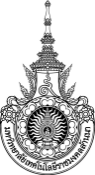 ภาคการศึกษา/วันที่ เรียน    / 	ข้าพเจ้า  	ชั้นปี 	รหัส นักศึกษาระดับปริญญาโท หลักสูตร  แบบการศึกษา 	  แผน ก แบบ ก1 	  แผน ก แบบ ก2 	  แผน ข  ระบบการศึกษา 	 ภาคปกติ 		  ภาคสมทบ		  ภาคพิเศษ (รหัส 59 เป็นต้นไป)ปีเข้าศึกษา   มีความประสงค์ขอ  	จากเดิม   	เป็น  และมีจำนวนรายวิชา หน่วยกิตที่จะโอน  รายวิชา จำนวน  หน่วยกิต ซึ่งเป็นการโอนรายวิชาที่เคยศึกษามาโอนเข้าในแผน / แบบการศึกษาใหม่ ดังรายละเอียดต่อไปนี้จึงเรียนมาเพื่อโปรดพิจารณาลงชื่อ ...........................................นักศึกษา()โทร. วันที่ ............/................./..................ขั้นตอนการปฏิบัติ1. นักศึกษายื่นคำร้องต่ออาจารย์ที่ปรึกษา2. กรณีอาจารย์ที่ปรึกษาเห็นชอบให้ยื่นคำร้องต่อคณะกรรมการบริหารหลักสูตรผ่านหัวหน้าสาขา3. คณะกรรมการบริหารหลักสูตรรวบรวมส่งคณะ4. เมื่อคณบดีอนุมัติให้สาขาวิชาแจ้งนักศึกษาเพื่อชำระเงิน5. งานทะเบียนปรับปรุงข้อมูลลำดับที่รหัส/ชื่อวิชาในแผน/แบบการศึกษาเดิมที่เคยศึกษามาแล้วหน่วยกิตเกรดทีได้รหัส/ชื่อวิชาในแผน/แบบการศึกษาใหม่ที่ขอโอนมาหน่วยกิตเกรดทีโอน1. ความเห็นของอาจารย์ที่ปรึกษา1. ความเห็นของอาจารย์ที่ปรึกษา2. คณะกรรมการบริหารหลักสูตร2. คณะกรรมการบริหารหลักสูตร เห็นชอบให้เปลี่ยนแผน/แบบการศึกษา และโอนหน่วยกิตและค่าคะแนนรายวิชาจำนวน................................หน่วยกิต สำหรับวิชาที่มีค่าคะแนนไม่ต่ำกว่า B หรือ S และเป็นรายวิชาในแผน / แบบการศึกษาใหม่ ดังรหัสวิชาต่อไปนี้ ความเห็นอื่น.....................................................................................................................................................................................................................ลงชื่อ..........................................................(..................................................................)อาจารย์ที่ปรึกษา................./....................../.................... เห็นชอบให้เปลี่ยนแผน/แบบการศึกษา และโอนหน่วยกิตและค่าคะแนนรายวิชาจำนวน................................หน่วยกิต สำหรับวิชาที่มีค่าคะแนนไม่ต่ำกว่า B หรือ S และเป็นรายวิชาในแผน / แบบการศึกษาใหม่ ดังรหัสวิชาต่อไปนี้ ความเห็นอื่น.....................................................................................................................................................................................................................ลงชื่อ..........................................................(..................................................................)อาจารย์ที่ปรึกษา................./....................../.................... เห็นชอบให้เปลี่ยนแผน/แบบการศึกษา และโอนหน่วยกิตและค่าคะแนนรายวิชาจำนวน................................หน่วยกิต สำหรับวิชาที่มีค่าคะแนนไม่ต่ำกว่า B หรือ S และเป็นรายวิชาในแผน / แบบการศึกษาใหม่ ดังรหัสวิชาต่อไปนี้ ความเห็นอื่น.....................................................................................................................................................................................................................ลงชื่อ..........................................................(..................................................................)ประธานคณะกรรมการ................./....................../.................... เห็นชอบให้เปลี่ยนแผน/แบบการศึกษา และโอนหน่วยกิตและค่าคะแนนรายวิชาจำนวน................................หน่วยกิต สำหรับวิชาที่มีค่าคะแนนไม่ต่ำกว่า B หรือ S และเป็นรายวิชาในแผน / แบบการศึกษาใหม่ ดังรหัสวิชาต่อไปนี้ ความเห็นอื่น.....................................................................................................................................................................................................................ลงชื่อ..........................................................(..................................................................)ประธานคณะกรรมการ................./....................../....................3. เจ้าหน้าที่ตรวจสอบ4. คณบดี4. คณบดี5. กองคลัง/การเงิน นักศึกษาผ่านการคัดเลือกเข้าศึกษาและมีคุณสมบัติตามแผน/แบบการศึกษาใหม่ ยื่นคำร้องขอเปลี่ยนแผน/แบบการศึกษา เป็นครั้งแรก ยื่นคำร้องผ่าน อ.ที่ปรึกษาและคณะกรรมการบริหารหลักสูตร ไม่น้อยกว่า 3 สัปดาห์ ก่อนเปิดภาคการศึกษา ได้รับความเห็นชอบจาก อ.ที่ปรึกษา และคณะกรรมการบริหารหลักสูตรให้ เปลี่ยนแผน/แบบการศึกษา และโอนหน่วยกิตและค่าคะแนนลงชื่อ..........................................................(..................................................................)ผู้ตรวจสอบ................./....................../.................... อนุมัติ ความเห็นอื่น..............................................................................................................................................................ลงชื่อ..........................................................(..................................................................)................./....................../.................... อนุมัติ ความเห็นอื่น..............................................................................................................................................................ลงชื่อ..........................................................(..................................................................)................./....................../....................ได้รับเงินค่าเปลี่ยนระบบการศึกษาตามใบเสร็จเล่มที่/เลขที่........................................เป็นเงินจำนวน......................................บาทแล้วลงชื่อ..........................................................(..................................................................)ผู้ดำเนินการ................./....................../.................... นักศึกษาผ่านการคัดเลือกเข้าศึกษาและมีคุณสมบัติตามแผน/แบบการศึกษาใหม่ ยื่นคำร้องขอเปลี่ยนแผน/แบบการศึกษา เป็นครั้งแรก ยื่นคำร้องผ่าน อ.ที่ปรึกษาและคณะกรรมการบริหารหลักสูตร ไม่น้อยกว่า 3 สัปดาห์ ก่อนเปิดภาคการศึกษา ได้รับความเห็นชอบจาก อ.ที่ปรึกษา และคณะกรรมการบริหารหลักสูตรให้ เปลี่ยนแผน/แบบการศึกษา และโอนหน่วยกิตและค่าคะแนนลงชื่อ..........................................................(..................................................................)ผู้ตรวจสอบ................./....................../.................... อนุมัติ ความเห็นอื่น..............................................................................................................................................................ลงชื่อ..........................................................(..................................................................)................./....................../.................... อนุมัติ ความเห็นอื่น..............................................................................................................................................................ลงชื่อ..........................................................(..................................................................)................./....................../....................6. งานทะเบียน นักศึกษาผ่านการคัดเลือกเข้าศึกษาและมีคุณสมบัติตามแผน/แบบการศึกษาใหม่ ยื่นคำร้องขอเปลี่ยนแผน/แบบการศึกษา เป็นครั้งแรก ยื่นคำร้องผ่าน อ.ที่ปรึกษาและคณะกรรมการบริหารหลักสูตร ไม่น้อยกว่า 3 สัปดาห์ ก่อนเปิดภาคการศึกษา ได้รับความเห็นชอบจาก อ.ที่ปรึกษา และคณะกรรมการบริหารหลักสูตรให้ เปลี่ยนแผน/แบบการศึกษา และโอนหน่วยกิตและค่าคะแนนลงชื่อ..........................................................(..................................................................)ผู้ตรวจสอบ................./....................../.................... อนุมัติ ความเห็นอื่น..............................................................................................................................................................ลงชื่อ..........................................................(..................................................................)................./....................../.................... อนุมัติ ความเห็นอื่น..............................................................................................................................................................ลงชื่อ..........................................................(..................................................................)................./....................../....................ดำเนินการปรับปรุงข้อมูลแล้วเมื่อวันที่...............................................ลงชื่อ..........................................................(..................................................................)ผู้ดำเนินการ................./....................../....................